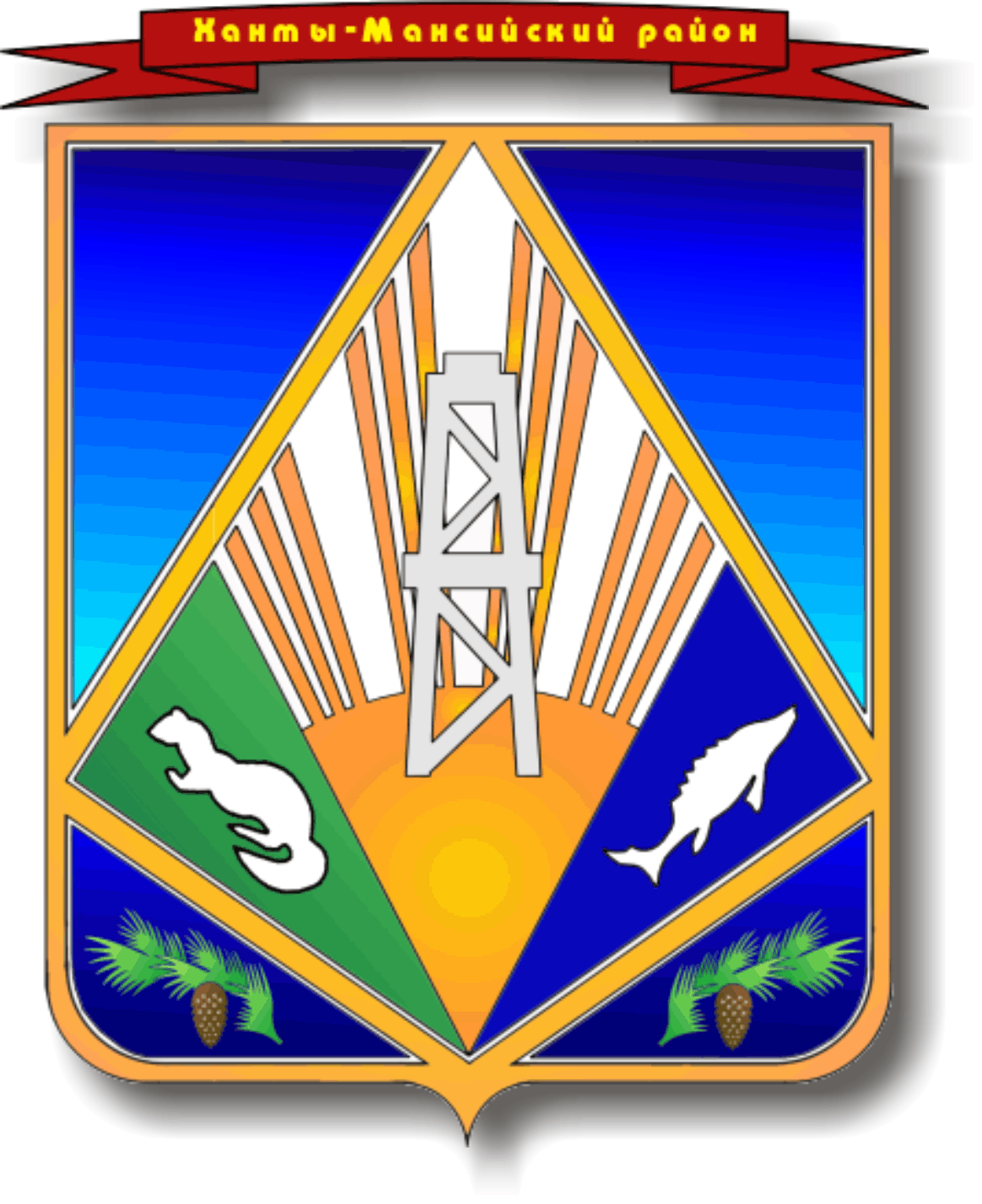 МУНИЦИПАЛЬНОЕ ОБРАЗОВАНИЕХАНТЫ-МАНСИЙСКИЙ РАЙОНХанты-Мансийский автономный округ – ЮграАДМИНИСТРАЦИЯ ХАНТЫ-МАНСИЙСКОГО РАЙОНАР А С П О Р Я Ж Е Н И Еот 14.09.2015                                    		                                         № 1206-рг. Ханты-МансийскО внесении изменений в распоряжение администрации Ханты-Мансийского района от 08.06.2012 № 651-р «Об утверждении Комплексного плана по организации профориентационной работы с выпускниками общеобразовательных учреждений на территории Ханты-Мансийского района на 2012 – 2015 годы»	В целях приведения Комплексного плана по организации профориентационной работы с выпускниками общеобразовательных учреждений на территории Ханты-Мансийского района                                     на 2012 – 2015 годы, утвержденного распоряжением администрации Ханты-Мансийского района от 08.06.2012 № 651-р, в соответствие                с приказом Департамента образования и молодежной политики Ханты-Мансийского автономного округа – Югры от 27.06.2014 № 862                       «О внесении изменений в приказ от 18.02.2013 № 150 «Об утверждении Концепции развития системы профессиональной ориентации Ханты-Мансийского автономного округа – Югры и межведомственного плана            по его реализации»:Внести изменения в приложение к распоряжению администрации Ханты-Мансийского района от 08.06.2012 № 651-р «Об утверждении Комплексного плана по организации профориентационной работы                         с выпускниками общеобразовательных учреждений на территории Ханты-Мансийского района на 2012 – 2015 годы», изложив приложение 2                     к Комплексному плану в новой редакции согласно приложению                                к настоящему распоряжению.Настоящее распоряжение вступает в силу после его официального опубликования (обнародования).Опубликовать настоящее распоряжение в газете «Наш район»                 и разместить на официальном сайте администрации Ханты-Мансийского района.Контроль за выполнением распоряжения возложить                                   на заместителя главы администрации района по социальным вопросам В.М.Гончаренко.Глава администрацииХанты-Мансийского района                                                           В.Г.УсмановПриложениек распоряжению администрацииХанты-Мансийского районаот 14.09.2015 № 1206-р«Приложение 2 к Комплексному плануот 08.06.2012 № 651-рМероприятия Комплексного плана по организации профориентационной работы с выпускниками общеобразовательных учреждений на территории Ханты-Мансийского района на 2015 – 2016 годы».№п/пНаправления / мероприятияСрокиПланируемый результатИсполнителиИсполнители123455I. Организационно-управленческое сопровождениеI. Организационно-управленческое сопровождениеI. Организационно-управленческое сопровождениеI. Организационно-управленческое сопровождениеI. Организационно-управленческое сопровождениеI. Организационно-управленческое сопровождение1.1. Нормативно-правовое обеспечение1.1. Нормативно-правовое обеспечение1.1. Нормативно-правовое обеспечение1.1. Нормативно-правовое обеспечение1.1. Нормативно-правовое обеспечение1.1. Нормативно-правовое обеспечение1.1.1.Нормативное закрепление и внедрение в практику перечня необходимого и обязательного минимума профориентационных услуг для обучающихся и их родителей2015 годвнедрение в практику перечня необходимого и обязательного минимума профориентационных услуг для обучающихся и их родителейкомитет по образованию;общеобразовательные учреждениякомитет по образованию;общеобразовательные учреждения1.1.2.Нормативное закрепление регламентов профориентационной работы в образовательных учреждениях2015 годрегламенты профориентационной работы в общеобразовательных учреждениях Ханты-Мансийского района комитет по образованию;общеобразовательные учреждениякомитет по образованию;общеобразовательные учреждения1.1.3.Разработка и утверждение критериев и показателей оценки результативности профориентационной деятельностина основе кластерного подхода2015 годутвержденный нормативный документ, определяющий критерии и показатели оценки результативности профориентационной деятельности для применения муниципальными органами управления образованиеми образовательными учреждениямиИнститут профессионального образования и исследования рынка трудаИнститут профессионального образования и исследования рынка труда1.2. Развитие механизмов взаимодействия между учреждениями образования, ведомственными учреждениями социальной сферы, работодателями1.2. Развитие механизмов взаимодействия между учреждениями образования, ведомственными учреждениями социальной сферы, работодателями1.2. Развитие механизмов взаимодействия между учреждениями образования, ведомственными учреждениями социальной сферы, работодателями1.2. Развитие механизмов взаимодействия между учреждениями образования, ведомственными учреждениями социальной сферы, работодателями1.2. Развитие механизмов взаимодействия между учреждениями образования, ведомственными учреждениями социальной сферы, работодателями1.2. Развитие механизмов взаимодействия между учреждениями образования, ведомственными учреждениями социальной сферы, работодателями1.2.1.Заключение соглашений о совместной работе по профориентации между общеобразовательными учреждениями, учреждениями профессионального и высшего образования, Центром занятости населения, ведомственными учреждениями социальной сферы, работодателями2015 год, 2016 годсоглашения о совместной работе по профориентациисоглашения о совместной работе по профориентацииобщеобразовательные учреждения;учреждения СПО, ВО;учреждения социальной сферы;Центр занятости населения;работодатели1.2.2.Организация профориентационных уроков, предусматривающих совместную деятельность общеобразовательных учреждений и структурных органов администрации районаежегодно – 1, 3 кварталсоздание системы действенной профориентации, способствующей формированию у обучающихся потребности в профессиональном самоопределениисоздание системы действенной профориентации, способствующей формированию у обучающихся потребности в профессиональном самоопределенииорганы администрации района (по отраслям);комитет по образованию;общеобразовательные учреждения1.2.3.Встречи учащихся с успешными работниками производства, достигшими значительных успехов в трудовой деятельности, которые обучались в учреждениях профессионального образования и начинали свою трудовую карьеру с рабочих профессийежегодно – 1 кварталстимулирование интереса, информирование о перспективах, повышение популярности рабочих профессий среди обучащающихсястимулирование интереса, информирование о перспективах, повышение популярности рабочих профессий среди обучащающихсяобщеобразовательные учреждения;учреждения СПО, ВО;предприятия – социальные партнеры;работодатели1.2.4.Районное мероприятие профессиональной ориентации «Лаборатория профессий»ежегодно – март/октябрьпредоставление обучающимся и родителям (законным представителям) информации о мире профессий различных сфер деятельности, о потребности в специалистах на рынке труда и возможностях получения профобразования и трудоустройствапредоставление обучающимся и родителям (законным представителям) информации о мире профессий различных сфер деятельности, о потребности в специалистах на рынке труда и возможностях получения профобразования и трудоустройстваорганы администрации Ханты-Мансийского района и сельских поселений;общеобразовательные учреждения;учреждения СПО, ВО;учреждения социальной сферы;Центр занятости населения;предприятия – социальные партнеры;работодатели1.2.5.Участие в региональных проектах «Азбука бизнеса», «Слет молодых предпринимателей»ежегоднопопуляризация предпринимательской деятельности, повышение мотивации обучающихся к организации в дальнейшем собственного бизнесапопуляризация предпринимательской деятельности, повышение мотивации обучающихся к организации в дальнейшем собственного бизнесакомитет по образованию;общеобразовательные учреждения;Фонд поддержки предпринимательства;комитет экономической политики1.2.6.Участие в Днях открытых дверей учреждений профессионального образованияежегоднознакомство обучающихся с профессиями, которым обучают в учреждениях СПО, ВО, условиями приема, перспективами трудоустройствазнакомство обучающихся с профессиями, которым обучают в учреждениях СПО, ВО, условиями приема, перспективами трудоустройстваобщеобразовательные учреждения;учреждения СПО, ВО1.2.7.Экскурсии на предприятия Ханты-Мансийского района и города Ханты-Мансийска ежегодноознакомление обучающихся  с работой предприятийознакомление обучающихся  с работой предприятийкомитет по образованию;общеобразовательные учреждения;предприятия Ханты-Мансийского района и города Ханты-Мансийска1.2.8.Участие во всероссийской акции «Дни финансовой грамотности»ежегодно – сентябрьформирование у обучающихся основ финансовой грамотностиформирование у обучающихся основ финансовой грамотностикомитет по образованию;общеобразовательные учреждения;эксперты из финансовой сферы г. Ханты-Мансийска и Ханты-Мансийского района1.2.9.Проведение курсов по профориентации: «Твоя профессиональная карьера», «Я выбираю профессию», «Найди себя» и др.ежегодноизучение обучающимися основ предпринимательстваизучение обучающимися основ предпринимательствакомитет по образованию;общеобразовательные учреждения1.2.10.Участие в муниципальном конкурсе «Предпринимательство сегодня»ежегодноформирование положительного мнения у подростков и молодежи о предпринимательской деятельности, вовлечение молодежи в предпринимательскую деятельность, повышение творческой и социальной активностиформирование положительного мнения у подростков и молодежи о предпринимательской деятельности, вовлечение молодежи в предпринимательскую деятельность, повышение творческой и социальной активностикомитет по образованию;комитет экономической политики;общеобразовательные учреждения1.2.11.Разработка и реализация проекта «Вернусь в село родное»2015/16 учебный годповышение мотивации обучающихся к возвращению в сельские поселения района для работы по востребованным профессиям повышение мотивации обучающихся к возвращению в сельские поселения района для работы по востребованным профессиям органы администрации Ханты-Мансийского района и сельских поселений;общеобразовательные учреждения1.3. Поддержка и развитие направлений научно-технического творчества учащихся в учреждениях общего и дополнительного образования1.3. Поддержка и развитие направлений научно-технического творчества учащихся в учреждениях общего и дополнительного образования1.3. Поддержка и развитие направлений научно-технического творчества учащихся в учреждениях общего и дополнительного образования1.3. Поддержка и развитие направлений научно-технического творчества учащихся в учреждениях общего и дополнительного образования1.3. Поддержка и развитие направлений научно-технического творчества учащихся в учреждениях общего и дополнительного образования1.3. Поддержка и развитие направлений научно-технического творчества учащихся в учреждениях общего и дополнительного образования1.3.1.Проведение олимпиад по предметам технической направленности,выставок научно-технического творчества учащихся, соревнований по техническим видам спорта, конкурса научно-технических проектов «Шаг в будущее» (в рамках Всероссийской конференции)ежегодностимулирование интереса к основам научных знаний, научно-техническому творчеству, овладению  современными научными и промышленными технологиямикомитет по образованию;общеобразовательные учреждения;учреждение ДПОкомитет по образованию;общеобразовательные учреждения;учреждение ДПО1.4. Развитие механизмов целевой подготовки кадров, востребованных на региональном рынке труда1.4. Развитие механизмов целевой подготовки кадров, востребованных на региональном рынке труда1.4. Развитие механизмов целевой подготовки кадров, востребованных на региональном рынке труда1.4. Развитие механизмов целевой подготовки кадров, востребованных на региональном рынке труда1.4. Развитие механизмов целевой подготовки кадров, востребованных на региональном рынке труда1.4. Развитие механизмов целевой подготовки кадров, востребованных на региональном рынке труда1.4.1.Проведение мониторинга потребности муниципальных образовательных учреждений в педагогических кадрах, кадрах для системы здравоохранения, кадрах КМНС и направление заявки о целевом приеме в Департамент образования и молодежной политики автономного округаежегодно до 20 январявыявление потребности муниципальных образовательных учреждений в педагогических кадрах, кадрах здравоохранения и КМНСкомитет по образованию;комитет по культуре, спорту и социальной политикекомитет по образованию;комитет по культуре, спорту и социальной политике1.4.2.Заключение соглашений на целевую подготовку кадров в учреждениях высшего образования автономного округаежегодно до 1 маясоглашения на целевую подготовку кадров в учреждениях высшего образования автономного округакомитет по образованиюкомитет по образованию1.4.3.Обеспечение прохождения всех видов практик студентами групп специальностей «Образование и педагогика», «Здравоохранение»постоянноорганизация  прохождения практики и трудоустройство выпускниковкомитет по образованию;комитет по культуре, спортуи социальной политике;общеобразовательные учреждениякомитет по образованию;комитет по культуре, спортуи социальной политике;общеобразовательные учрежденияІІ. Создание и развитие инфраструктуры системы профориентации, единой информационной средыІІ. Создание и развитие инфраструктуры системы профориентации, единой информационной средыІІ. Создание и развитие инфраструктуры системы профориентации, единой информационной средыІІ. Создание и развитие инфраструктуры системы профориентации, единой информационной средыІІ. Создание и развитие инфраструктуры системы профориентации, единой информационной средыІІ. Создание и развитие инфраструктуры системы профориентации, единой информационной среды2.1. Проведение информационных компаний для обучающихся и их родителей2.1. Проведение информационных компаний для обучающихся и их родителей2.1. Проведение информационных компаний для обучающихся и их родителей2.1. Проведение информационных компаний для обучающихся и их родителей2.1. Проведение информационных компаний для обучающихся и их родителей2.1. Проведение информационных компаний для обучающихся и их родителей2.1.1.Проведение родительских собраний с приглашением представителей профессионального образованияежегодно – 1 кварталинформация для родителей и обучающихся о возможностях и перспективах профессионального образованиякомитет по образованию;общеобразовательные учреждения;учреждения СПО, ВОкомитет по образованию;общеобразовательные учреждения;учреждения СПО, ВО2.1.2.Проведение лекториев о востребованных рабочих профессиях (в том числе с участием выпускников учреждений профессионального образования)ежегодноинформация для родителей и обучающихся о возможностях и перспективах профессионального образованиякомитет по образованию;общеобразовательные учреждения;учреждения СПО, ВО;Центр занятости населениякомитет по образованию;общеобразовательные учреждения;учреждения СПО, ВО;Центр занятости населения2.1.3.Проведение информационной кампании, направленной на положительное восприятие службы в правоохранительных органах, в том числе участковыми уполномоченными полиции, популяризации получения профильного образованияежегодноинформация для родителей и обучающихся о возможностях и перспективах профессионального образованиякомитет по образованию;общеобразовательные учреждения;учреждения СПО, ВО;сотрудники правоохранительных органов, участковые уполномоченные полициикомитет по образованию;общеобразовательные учреждения;учреждения СПО, ВО;сотрудники правоохранительных органов, участковые уполномоченные полиции2.1.4.Проведение информационно-разъяснительных мероприятий по популяризации профильного образования и повышению престижа профессиональной деятельности в сфере жилищно-коммунального хозяйства, по повышению заинтересованности граждан к получению профессии в сфере жилищно-коммунального хозяйстваежегодноинформация для родителей и обучающихся о возможностях и перспективах профессионального образованиякомитет по образованию;общеобразовательные учреждения;департамент строительства, архитектуры и ЖКХкомитет по образованию;общеобразовательные учреждения;департамент строительства, архитектуры и ЖКХ2.1.5.Проведение информационно-разъяснительных мероприятий среди предприятий жилищно-коммунального хозяйства о необходимости реализации программ целевого приема в образовательные организациии о возможности внедрения обеспечения финансовой поддержки за счет средств работодателей студентов, получающих образование на основании договоров о целевом обучении и о целевом приеме в соответствии со ст. 56 Федерального закона от 29.12.2012 № 273-ФЗ «Об образовании в Российской Федерации»ежегодноинформация для родителей и обучающихся о возможностях и перспективах профессионального образованиякомитет по образованию;общеобразовательные учреждения;департамент строительства, архитектуры и ЖКХкомитет по образованию;общеобразовательные учреждения;департамент строительства, архитектуры и ЖКХ2.1.6.Проведение круглых столов, направленных на формирование преемственности поколений, отражающих роль и значимость семейных династий в достижении вершин профессионального мастерстваежегодноинформация для родителей и обучающихся о возможностях и перспективах профессионального образованиякомитет по образованию;общеобразовательные учреждения;работодателикомитет по образованию;общеобразовательные учреждения;работодатели2.1.7.Размещение информации на официальных сайтах комитета по образованию, общеобразовательных учреждений Ханты-Мансийского района по профориентации (какие специальности наиболее востребованы на территории района на сегодняшний день, где можно обучиться этим профессиям, где пройти практику и трудоустроиться)ежегодноинформирование обучающихся и родителей, повышение мотивации учащихся к трудовой деятельности по специальностям, востребованным на рынке труда Ханты-Мансийского районакомитет по образованию;общеобразовательные учреждениякомитет по образованию;общеобразовательные учреждения2.1.8.Информирование участников образовательного процесса о предоставлении льгот и гарантий молодым специалистам, вернувшимся (желающим вернуться) для трудоустройства в сельские поселения Ханты-Мансийского районаежегодноинформация о предоставлении льгот и гарантий молодым специалистам, желающим вернуться для трудоустройства в Ханты-Мансийский районкомитет по образованию; комитет экономической политики; комитет по культуре, спорту и социальной политикекомитет по образованию; комитет экономической политики; комитет по культуре, спорту и социальной политике2.1.9.Изготовление информационных флаеров, буклетов, нормативных сборников, методических рекомендаций, рекламных роликов, приобретение методической литературы, информационных стендовежегодноинформационные материалы для использования участниками системы профессиональной ориентациикомитет по образованию;комитет экономической политикикомитет по образованию;комитет экономической политикиІІІ. Учебно-методическое обеспечение профориентационной деятельностиІІІ. Учебно-методическое обеспечение профориентационной деятельностиІІІ. Учебно-методическое обеспечение профориентационной деятельностиІІІ. Учебно-методическое обеспечение профориентационной деятельностиІІІ. Учебно-методическое обеспечение профориентационной деятельностиІІІ. Учебно-методическое обеспечение профориентационной деятельности3.1. Разработка профориентационных образовательных программ, рекомендаций по внедрению активных методов и форм профориентационной работы3.1. Разработка профориентационных образовательных программ, рекомендаций по внедрению активных методов и форм профориентационной работы3.1. Разработка профориентационных образовательных программ, рекомендаций по внедрению активных методов и форм профориентационной работы3.1. Разработка профориентационных образовательных программ, рекомендаций по внедрению активных методов и форм профориентационной работы3.1. Разработка профориентационных образовательных программ, рекомендаций по внедрению активных методов и форм профориентационной работы3.1. Разработка профориентационных образовательных программ, рекомендаций по внедрению активных методов и форм профориентационной работы3.1.1.Обеспечение библиотек и кабинетов профориентации общеобразовательных учреждений учебно-методическими и диагностическими материалами, наглядными пособиямиежегодноукомплектованность общеобразовательных учреждений учебно-методическими и диагностическими материалами, наглядными пособиямикомитет по образованию;общеобразовательные учреждениякомитет по образованию;общеобразовательные учреждения3.1.2.Организация профильного обучения в 10 – 11 классах по востребованным направлениям профессиональной деятельности (в т.ч. педагогической, медицинской, научно-технической)2015 годповышение доли учащихся профильных 10 – 11 классов по востребованным направлениям профессиональной деятельности(в т.ч. медицинской, педагогической, инженерно-технической)комитет по образованию;общеобразовательные учреждения;предприятия – социальные партнерыкомитет по образованию;общеобразовательные учреждения;предприятия – социальные партнеры3.1.3.Проведение профессиональных проб, социальных практик для учащихся общеобразовательных учреждений на базе учреждений профессионального и высшего образования, предприятий – социальных партнеров2015 год,2016 годпрофессиональные пробы для обучающихся общеобразовательных учреждений на базе учреждений СПО, ВО, предприятий – социальных партнеровобщеобразовательные учреждения;учреждения СПО, ВО;предприятия – социальные партнерыобщеобразовательные учреждения;учреждения СПО, ВО;предприятия – социальные партнеры3.1.4.Тестирование и анкетирование учащихся с целью выявления их профессиональной направленности2015 год,2016 годвыявление профессиональной направленности выпускников общеобразовательных учрежденийкомитет по образованию;Центр занятости населениякомитет по образованию;Центр занятости населения3.2. Изучение опыта деятельности учреждений образования, органов управления образованием, изучение лучших практик3.2. Изучение опыта деятельности учреждений образования, органов управления образованием, изучение лучших практик3.2. Изучение опыта деятельности учреждений образования, органов управления образованием, изучение лучших практик3.2. Изучение опыта деятельности учреждений образования, органов управления образованием, изучение лучших практик3.2. Изучение опыта деятельности учреждений образования, органов управления образованием, изучение лучших практик3.2. Изучение опыта деятельности учреждений образования, органов управления образованием, изучение лучших практик3.2.1.Обобщение опыта реализации программ профессиональной ориентации обучающихся в образовательных учреждениях, взаимодействия учебных заведений с работодателями. Распространение наиболее эффективных форм работы2015 год,2016 годопыт реализации программ профессиональной ориентации обучающихся, взаимодействие учебных заведений с работодателями, рекомендации к распространениюкомитет по образованиюкомитет по образованию3.3. Мониторинги3.3. Мониторинги3.3. Мониторинги3.3. Мониторинги3.3. Мониторинги3.3. Мониторинги3.3.1.Мониторинг образовательного маршрута выпускников 9, 11 классов общеобразовательных учреждений в результате внедрения профориентационной работыежегодно до 1 октябрясводные данные мониторинга образовательного маршрута выпускников (мониторинг определения выпускников 9, 11 классов)комитет по образованию;общеобразовательные учреждениякомитет по образованию;общеобразовательные учреждения3.3.2.Мониторинг трудоустройства выпускников учреждений профессионального образования, являющихся жителями Ханты-Мансийского районаежегодно до 1 октябрясводные данные трудоустройства выпускников, содействие трудоустройству выпускников на востребованные специальности в Ханты-Мансийском районекомитет по образованию;центры содействия трудоустройству учреждений СПО, ВО;Центр занятости населения;общеобразовательные учреждениякомитет по образованию;центры содействия трудоустройству учреждений СПО, ВО;Центр занятости населения;общеобразовательные учреждения3.3.3.Мониторинг оценки результативности профориентационной деятельности ежегодно – 4 кварталпосле утверждения нормативного документа ИПОиИРТкомитет по образованиюкомитет по образованиюIV. Дополнительные мероприятияIV. Дополнительные мероприятияIV. Дополнительные мероприятияIV. Дополнительные мероприятияIV. Дополнительные мероприятияIV. Дополнительные мероприятия4.1.Мониторинг потребности в специалистах на рынке труда Ханты-Мансийского районаежегодно – 2 кварталпотребность в специалистах на рынке труда Ханты-Мансийского района по востребованным направлениям деятельности: образование, здравоохранение, научно-техническое производство, ЖКХ, культура и спорт, сельское хозяйство, потребительский рыноккомитет по образованию;комитет экономической политики;комитет по культуре, спорту и социальной политике;департамент строительства, архитектуры и ЖКХ;Центр занятости населениякомитет по образованию;комитет экономической политики;комитет по культуре, спорту и социальной политике;департамент строительства, архитектуры и ЖКХ;Центр занятости населения